?АРАР				       	      	                         РЕШЕНИЕот 18 ноября  2014 года   № 72Об утверждении разработки Схемы водоснабжения и водоотведения сельского поселения Ростовский сельсовет муниципального района Мечетлинский район Республики Башкортостан   на период с 2014 до 2024 гг.        В соответствии с Федеральным  законом  Российской Федерации от  7 декабря . № 416-ФЗ «О водоснабжении и водоотведении»,  Постановлением Правительства Российской Федерации от 5 сентября 2013 г. № 782 «О схемах водоснабжения и водоотведения», Федеральным законом  от 23.11.2009 № 261-ФЗ «Об энергосбережении и о повышении энергетической эффективности и о внесении изменений в отдельные законодательные акты Российской Федерации», Водным кодексом Российской Федерации, с СНиП 2.04.02-84* «Водоснабжение. Наружные сети и сооружения», СНиП 2.04.03-85. «Канализация. Наружные сети и сооружения», Совет сельского поселения Ростовский сельсовет решил:1. Утвердить разработку  Схемы водоснабжения и водоотведения на период с 2014 до 2024 гг. (Приложение № 1).   2. Настоящее решение обнародовать в здании Администрации сельского поселения и  разместить  в сети общего доступа «Интернет» на сайте сельского поселения Ростовский сельсовет. 3. Контроль  за  исполнением настоящего решения возложить на постоянную комиссию Совета сельского поселения     по развитию предпринимательства, земельным вопросам, благоустройству и экологии.И.о. главы сельского поселения                                                Р.Н.ТакиуллинПриложение № 1к решению Советасельского поселения Ростовский сельсоветмуниципального районаМечетлинский районРеспублики Башкортостанот 18.11.2014 года № 72Техническое задание на выполнение на выполнение работ по разработке Схемы водоснабжения и водоотведения сельского поселения Ростовский сельсовет муниципального района Мечетлинский район Республики Башкортостан  на период с 2014 до 2024 гг.Основания для оказания услуг:Федеральный закон Российской Федерации от  7 декабря . № 416-ФЗ «О водоснабжении и водоотведении»; Постановление Правительства Российской Федерации от 5 сентября 2013 г. № 782 «О схемах водоснабжения и водоотведения»;Федеральный закон от 23.11.2009 № 261-ФЗ «Об энергосбережении и о повышении энергетической эффективности и о внесении изменений в отдельные законодательные акты Российской Федерации»;Водный кодекс Российской Федерации;с СНиП 2.04.02-84* «Водоснабжение. Наружные сети и сооружения»;СНиП 2.04.03-85. «Канализация. Наружные сети и сооружения».Цель работы:Схема водоснабжения и водоотведения – документ, разрабатываемый в целях определения долгосрочной перспективы развития системы водоснабжения и водоотведения, обеспечения надежного водоснабжения и водоотведения наиболее экономичным способом при минимальном воздействии на окружающую среду, а также экономического стимулирования развития систем водоснабжения и водоотведения и внедрения энергосберегающих технологий.Целью разработки схем водоснабжения и водоотведения является обеспечение для абонентов доступности горячего водоснабжения, холодного водоснабжения и водоотведения с использованием централизованных систем горячего водоснабжения, холодного водоснабжения и (или) водоотведения (далее - централизованные системы водоснабжения и (или) водоотведения), обеспечение горячего водоснабжения, холодного водоснабжения и водоотведения в соответствии с требованиями законодательства Российской Федерации, рационального водопользования, а также развитие централизованных систем водоснабжения и (или) водоотведения на основе наилучших доступных технологий и внедрения энергосберегающих технологий.Состав работСхемы водоснабжения и водоотведения разрабатываются в полном соответствии с требованиями Постановления Правительства Российской Федерации от 5 сентября 2013 г. № 782 «О схемах водоснабжения и водоотведения».Схемы водоснабжения и водоотведения учитывают результаты технического обследования централизованных систем   водоснабжения   и   водоотведения и содержат:1) основные направления, принципы, задачи и целевые показатели развития централизованных систем водоснабжения и водоотведения;2) прогнозные балансы потребления горячей, питьевой, технической воды, количества и состава сточных вод сроком не менее чем на 10 лет с учетом различных сценариев развития поселений, городских округов;3) зоны централизованного и нецентрализованного водоснабжения (территорий, на которых водоснабжение осуществляется с использованием централизованных и нецентрализованных систем горячего водоснабжения, систем холодного водоснабжения соответственно) и перечень централизованных систем водоснабжения и водоотведения;4) карты (схемы) планируемого размещения объектов централизованных систем горячего водоснабжения, холодного водоснабжения и (или) водоотведения;5) границы планируемых зон размещения объектов централизованных систем горячего водоснабжения, холодного водоснабжения и (или) водоотведения;6) перечень основных мероприятий по реализации схем водоснабжения и водоотведения в разбивке по годам, включая технические обоснования этих мероприятий и оценку стоимости их реализации.           Схема  водоснабжения и водоотведения поселения  на период с 2014 до 2024 года предоставляется  заказчику в документальном виде на бумажном носителе в 2-х экземплярах и в электронном виде на оптическом носителе в 2-х экземплярах в объеме, указанном в разделе 4 настоящего технического задания.В состав отчетной документации в  электронном виде входят: пояснительная записка, чертежи и схемы  в виде файлов с расширениями *.PDF.Схемы водоснабжения и водоотведения утверждаются органами местного самоуправления.Состав и содержание схемы: Схемы водоснабжения и водоотведения учитывают результаты технического обследования централизованных систем   водоснабжения   и   водоотведения и содержат:1) основные направления, принципы, задачи и целевые показатели развития централизованных систем водоснабжения и водоотведения;2) прогнозные балансы потребления горячей, питьевой, технической воды, количества и состава сточных вод сроком не менее чем на 10 лет с учетом различных сценариев развития поселений, городских округов;3) зоны централизованного и нецентрализованного водоснабжения (территорий, на которых водоснабжение осуществляется с использованием централизованных и нецентрализованных систем горячего водоснабжения, систем холодного водоснабжения соответственно) и перечень централизованных систем водоснабжения и водоотведения;4) карты (схемы) планируемого размещения объектов централизованных систем горячего водоснабжения, холодного водоснабжения и (или) водоотведения;5) границы планируемых зон размещения объектов централизованных систем горячего водоснабжения, холодного водоснабжения и (или) водоотведения;6) перечень основных мероприятий по реализации схем водоснабжения и водоотведения в разбивке по годам, включая технические обоснования этих мероприятий и оценку стоимости их реализации. При разработке схем  водоснабжения и водоотведения поселений  с численностью населения   до 150 тыс.  «Электронная модель объектов системы водоснабжения и водоотведения» не разрабатывается. Проектирование систем водоснабжения и водоотведения в состав  Схемы водоснабжения и водоотведения не входит.Перечень  предоставления Заказчиком исходных данных и информации для подготовки проекта схемы водоснабжения и водоотведения.По водоснабжению (при наличии):1.Перечень водоснабжающих организаций, (с полным названием), осуществляющих поставку  воды  на территории поселения;2.Сведения о состоянии существующих источников водоснабжения; их показатели; 3.Сведения о состоянии и характеристики существующих насосных станций и водонапорных башен;4.Наличие коммерческого приборного учета воды, отпущенной из сетей абонентам, сведения о применяемых приборах коммерческого учета водопотребления;5.Технический паспорт БТИ на сети водопровода;6.Наличие резервов или дефицитов производственных мощностей системы водоснабжения поселения;7.Сведения о фактическом и ожидаемом потреблении воды (годовое, среднесуточное, максимальное суточное);8.Потери воды при ее транспортировке по зонам действия источников;9.Водный баланс подачи и реализации воды по зонам действия источников;10.Сведения об объектах, предлагаемых к новому строительству для обеспечения перспективной подачи в сутки максимального водопотребления11.Сведения о действующих объектах, предлагаемых к реконструкции (техническому перевооружению) для обеспечения перспективной подачи в сутки максимального водопотребления.12.Сведения о реконструируемых и предлагаемых к новому строительству линейных объектов 13.Сведения о реконструируемых участках водопроводной сети, где предусматривается увеличение диаметра трубопроводов для обеспечения перспективного увеличения объема водозабора (в связи с реконструкцией объектов капитального строительства, уплотненной застройкой поселения);  14.Сведения о реконструируемых участках водопроводной сети, подлежащих замене в связи с исчерпанием эксплуатационного ресурса;15.Сведения о новом строительстве и реконструкции насосных станций;16.Сведения о новом строительстве и реконструкции резервуаров и водонапорных башен;17.Сведения о диспетчеризации, телемеханизации и автоматизированных системах управления режимами водоснабжения;18.Исполнительные схемы водопроводных сетей и сооружений;19.Топографическая съемка территорий населенных пунктов с указанием размещения водоснабжающих объектов;20.Площади и строительный объем существующей застройки, подключенной к водопроводным источникам (по жилому фонду, общественным зданиям и промышленным объектам). 21.Численность населения по каждому населенному пункту (существующая и с учетом перспективы); 22.Данные о водопроводных очистных сооружениях, их состав и производительность.23.Долгосрочные программы в области водоснабжения и водоотведения;24.Материалы генеральных планов поселений (при наличии).25.Сведения о существующих технических и технологических проблемах в водоснабжении.26.Описание территорий муниципального образования, неохваченных централизованной системой водоснабжения.27. Сведения о действующих объектах, планируемых к выводу из эксплуатации. По водоотведению (при наличии):1.Перечень организаций, осуществляющих водоотведение в поселении;2.Сведения о структуре сбора и очистки сточных вод муниципального образования, способов утилизации очищенных стоков;3.Наличие и показатели сети централизованных систем водоотведения и сооружений на них;4.Наличие канализационных очистных сооружений и прямых выпусков, их характеристики;5.Сведения об утилизации осадков сточных вод;6.Технический паспорт БТИ на сети и сооружения канализации;7.Производительность очистных сооружений сточных вод, пропускная способность сетей водоотведения, состав оборудования;8.Наличие резерва или дефицита централизованной системы водоотведения;9.Сведения о безопасности и надежности централизованных систем водоотведения и очистки сточных вод муниципального образования;10.Сведения о воздействии системы водоотведения на окружающую среду;11.Существующие технические и технологические проблемы в централизованных системах водоотведения и очистки сточных вод муниципального образования;12.Износ основного оборудования очистных сооружений, станций перекачки стоков;13.Седения о реконструируемых и предлагаемых к новому строительству канализационных сетях и сооружениях по водоотведению и очистке стоков;14.Исполнительные схемы водоотводящих сетей и сооружений;15.Топографическая съемка территорий населенных пунктов с указанием размещения  объектов водоотведения;16.Перечень предлагаемых к строительству объектов, которые должны быть обеспечены системой водоотведения;17.Перечень канализационных насосных станций, их производительность;18.Сведения о технических и технологических существующих проблемах водоотведения;19.Описание территорий муниципального образования, неохваченных централизованной системой водоотведения;20.Сведения о системе коммерческого учета сточных вод.Информация о тарифах в сфере водоснабжения и водоотведения:1.Динамика утвержденных тарифов        по каждому из регулируемых видов деятельности и по каждой организации, осуществляющей горячее водоснабжение, холодное водоснабжение и (или) водоотведение, на территории  поселения    за последние три года; 2.Структура тарифов, установленных на момент разработки схемы водоснабжения и водоотведения;3.Размер платы за подключение к централизованным системам горячего водоснабжения, к централизованным системам холодного водоснабжения и (или) водоотведения и   валовая выручка от осуществления указанной деятельности.Требования по предоставлению отчетной документации. Схема  водоснабжения и водоотведения Ростовского поселения  на период с 2014 до 2024 года предоставляется  заказчику в документальном виде на бумажном носителе в 2-х экземплярах и в электронном виде на оптическом носителе в 2-х экземплярах в объеме, указанном в разделе 5 настоящего технического задания.В состав отчетной документации в  электронном виде входят: пояснительная записка, чертежи и схемы  в виде файлов с расширениями *.PDF.БАШКОРТОСТАН РЕСПУБЛИКА№Ы         М»СЕТЛЕ  РАЙОНЫ  МУНИЦИПАЛЬ РАЙОНЫ* РОСТОВ АУЫЛ БИЛ»М»3 СОВЕТЫ 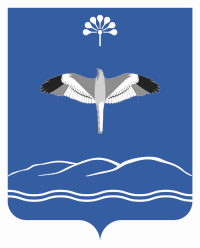 СОВЕТ СЕЛЬСКОГО ПОСЕЛЕНИЯ РОСТОВСКИЙ СЕЛЬСОВЕТ            МУНИЦИПАЛЬНОГО РАЙОНА МЕЧЕТЛИНСКИЙ РАЙОН   РЕСПУБЛИКИ БАШКОРТОСТАНСовет урамы,83. Тел2ш ауылы, 452561тел/факс 2-76-19;2-76-89; E-mail:rost@ufamts.ru       ул. Советская, 83.д.Теляшево, 452561       тел/факс 2-76-19;2-76-89;        E- mail:rost@ufamts.ru  От ЗаказчикаИ.о.главы администрации сельского поселения  Ростовский сельсовет муниципального района Мечетлинский район  Республики Башкортостан____________  Р.Н.Такиуллинм.п.От ИсполнителяДиректор ООО «НефтеГазЭнергоСервис»____________ Агеев В.В.           м.п.